23rd of February 2022CALL OFF SCHEDULE 12: VARIATION FORMNo of Call Off Order Form being varied: CCCC20B85 Variation Form No: 1BETWEEN:Cabinet Office ("the Customer") and KPMG LLP ("the Supplier")This Call-Off Contract is varied as follows:The Call-Off Contract with reference CCCC20B85 is extended for four (4) months from 24/02/22 until 30/06/22. This Extension period is time-only and therefore has no attendant cost, meaning that the original Call-Off Contract value will not increase from the original awarded value of REDACTED TEXT under FOIA Section 43 Commercial Interests No further Variations will be permissible once this Extension has expired.Words and expressions in this Variation shall have the meanings given to them in this Call-Off Contract.This Call Off Contract, including any previous Variations, shall remain effective and unaltered except as amended by this Variation.Signed by an authorised signatory for and on behalf of the Customer Signature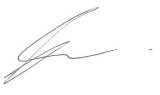 REDACTED TEXT under FOIA Section 40, Personal InformationSigned by an authorised signatory to sign for and on behalf of the Supplier REDACTED TEXT under FOIA Section 40, Personal Information